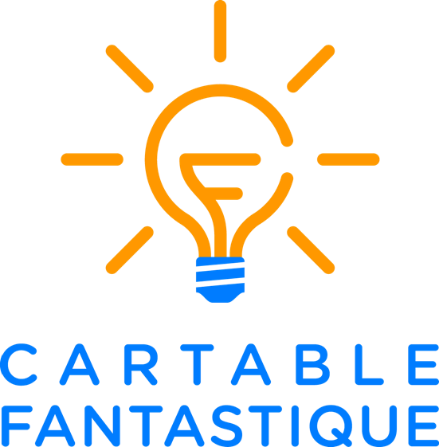 CYCLE 3 – LIRE ET 
ÉCRIRE DES FRACTIONSLe cahier d’exercices pour la classeLes Fantastiques Exercices de Mathématiques              www.cartablefantastique.fr  1   Colorie la partie qui correspond à chaque fraction : Marie a fait un gâteau. Elle coupe le gâteau en 4 parts égales. 
Marie donne 2 parts de gâteau à Léa. Marie a donné    du gâteau à Léa.Julien a emprunté 3 livres à la bibliothèque. Il lit 1 livre et le ramène à la bibliothèque.   Julien a rapporté    des livres à la bibliothèque.Camille et Sami jouent aux cartes. Camille 5 cartes. Elle en donne 3 à Sami. Camille a donné    des cartes à Sami. Luc coupe un cake au citron en 3 parts égales.  Il donne 1 part à Lucie et 1 part à Tom. Luc a donné     du cake au citron.   2   Écris la fraction qui correspond à chaque dessin :    ,    ,    ou      ………………..      ………………..    ………………..    ………………..         3   Comment lis-tu la fraction ? Colorie la bonne réponse.     se lit  un demi  ou  un tiers .    se lit  un demi  ou  un quart .    se lit  un tiers  ou  un quart .    se lit  deux demis  ou  deux tiers .  4   Coche la case devant la fraction qui correspond au dessin. Exemple :   5   Complète avec le bon mot : demis, tiers, quarts, cinquième.    se lit trois ……………………….. .    se lit deux ……………………….. .    se lit six  ……………………….. .    se lit un ……………………….. .  6   Coche la case devant la bonne fraction. six quarts
              neuf demis
              cinq dixièmes
              un tiers
              quatre quarts
              trois huitièmes 
               7   Comment lis-tu ces fractions ? Écris-les en lettres :     …………………………………….. .    …………………………………….. .    …………………………………….. .    …………………………………….. .  8   Colorie la partie qui correspond à chaque fraction :   9   Réponds aux questions : Dans     le numérateur est le nombre …………. .Dans     le dénominateur est le nombre …………. .  Dans     le dénominateur est le nombre …………. .  Dans     le numérateur est le nombre ……………. .   10   Écris ces fractions en chiffres :sept tiersun demitrois dixièmes deux quarts quatre septièmessix neuvièmes   11   Écris ces fractions en chiffres :huit dixièmes cinq douzièmes onze vingtièmes  trois tiers deux sixièmes   douze huitièmes   12   Comment lis-tu ces fractions ? Écris-les en lettres :     …………………………………….. .    …………………………………….. .    …………………………………….. .    …………………………………….. .  13   Écris ces fractions en chiffres :trente-six dix-huitièmes  dix-sept tierscent-trente-deux centièmessoixante-neuf treizièmes quatre-vingt-trois millièmes  